مشروع تحسين الأوضاع المعيشية للسيدات العاملات في القطاع غير الرسمي بالمناطق الريفية والحضرية الفقيرة في مصرمقدمة: إن أكثر من يشعر بآثار التحديات الاقتصادية في مصر هم الأفراد المهمشين في المجتمع والسيدات من اكثر الفئات التي تعاني من التهميش والفقر والتمييز والبطالة ونقص التعليم وفرص التدريب. في الغالب الأعم تتجه هذه المجموعات إلى العمل الفردي باعتباره الطريقة الوحيدة لتحقيق أي دخل لكن في الغالب يفتقرن إلى المهارات وسبل الوصول إلى التمويل والخدمات المتاحة وإن  أغلبية هذه المجموعات تكون نشطة في قطاع العمل الغير رسمي حيث يستمرون في القيام بدور الجهات الاقتصادية غير المرئية.والهيئة القبطية الإنجيلية للخدمات الاجتماعية تسعي لتحسين نوعية الحياة للسيدات العاملات بالقطاع الغير رسمي في الريف والمدن بمصر من خلال عقد شراكات مع جمعيات اخري تعمل في المجتمعات الحضرية والريفية في القاهرة والقليوبية والجيزة وبنى سويف لذا تم تصميم هذه الدعوة للجمعيات للمشاركة في تنفيذ أنشطة المشروع 1 – بيانات أساسية عن المشروع الخاص بهذه الدعوة 1/1 الهدف العام للمشروع: تقليل الفقر والتهميش للسيدات في مصر.2/1 الاهداف الخاصةتحسين نوعية الحياة للسيدات في القطاع غير الرسمي في 30 مجتمع ريفي ومدني من خلال بناء القدرات وأنشطة التمكين. تعزيز قدرة المجتمع المدني على زيادة المساهمة في تقليل الفقر والتهميش لدى السيدات الفقيرات من المدن والريف. 3/1 النتائج المتوقعة من المشروع النتائج المتوقعة من المشروع النتيجة 1: 3000 سيدة (25 % منهم سيدات من ذوي الإعاقة) تعززت مهاراتهن ومكنهن المشروع من الوصول إلى العمل في القطاع الرسمي من خلال اكساب السيدات العاملات في القطاع الغير رسمي المعارف والمهارات التي تمكنهم من السعي إلى العمل في القطاع الرسمي أو ممارسة التوظيف الذاتي من خلال أنشطة عمل صغيرة آمنة ومضبوطة قانونيا تقودهم إلى قدرات أعلى لتحسين الدخل وفرص أفضل للحصول على الخدمات وحماية حقوقهم ويتم ذلك من خلال التدريب وتقديم الدعم الفني  النتيجة 2: 2400 سيدة يتم توظيفهن لدى القطاع الرسميوسوف يتم ذلك من تدخلات أساسية مثل: تأسيس مراكز الموارد المجتمعية التي سوف تعمل على الربط بين السيدات المستهدفات من التوظيف وفرص العمل بالقطاع الرسمي في مناطق العمل إقامة منتديات التوظيف للربط المباشر بين السيدات الباحثات عن فرص عمل وأصحاب الاعمال التي لديهم فرص عمل متاحة  تقديم الدعم الفني للسيدات لربطهم بالقطاع الرسمي مع مشروعاتهم الصغيرة أو انشطتهم التجارية  النتيجة 3: 30 منظمة مجتمعية و30 لجنة منتخبة زادت من إمكانياتهم لحل قضايا السيدات في القطاع غير المدني وعمل المبادرات المحلية. ويتم ذلك من خلال التدريب وبناء قدرات المنظمات الشريكة وأعضاء اللجان وتحسين قدراتها التنظيمية من اجل تمكينهم من القيام بأدوارهم بكفاءة وفاعلية خاصة فيما يتعلق بالوصول إلى المجموعات المستهدفة وتقييم الموقف الحالي واحتياجات المجتمعات المحلية المرتبطة بقضية العمالة الغير رسمية للسيدات النتيجة -4: 30 مبادرة محلية مصممة ومنفذة حسب الاحتياجات الفعلية من خلال التعاون بين المنظمات المجتمعية واللجان المنتخبة من خلال توزيع المنح الفرعية على المنظمات المجتمعية  يتم تنفيذ المبادرات المحلية بواسطة المنظمات المجتمعية واللجان المنتخبة يتم تصميم هذه المبادرات المحلية بناء على احتياجات المجتمع الحالية لتحقيق نتيجة 1 و نتيجة 2 و نتيجة 3 و بشكل عام سوف تركز هذه المبادرات المحلية على رفع الوعي للسيدات المستهدفات ولدى مجتمعاتهم وعائلاتهم بشأن القضايا ذات الصلة بالعمل  في القطاع الغير الرسمي وسبل الوصول إلى القطاع الرسمي وآليات وفرص التمويل كما تهدف أيضا إلى رفع الوعي والفهم للقطاع الخاص فيما يتعلق بالسيدات في القطاع الغير رسمي وكيفية دمجهن داخل هذه القطاعات علاوة على ذلك تخدم المبادرات المحلية في تمكين للسيدات المستهدفات من خلال فرص التدريب وتقديم الدعم الفني لاستخراج تراخيص البدء في تنفيذ مشروعات صغيرة كما  تتضمن المبادرات المحلية أيضا التعاون مع المؤسسات الحكومية المعنية من خلال مناقشات المائدة المستديرة والاجتماعات العامة الخ و تمكين السيدات من الاستفادة بالموارد و الخدمات المتاحة بهذة الجهات  2 -المعايير الواجب توافرها في الجمعيات المرشحة لهذه الدعوة:تتمتع الجهة المتقدمة بالشخصية القانونية وتكون مشهرة بوزارة الشئون الاجتماعية لمدة لا تقل عن سنة من تاريخ إطلاق المبادرة تكون منظمة غير هادفة للربح موقعها في المناطق الجغرافية المستهدفة من المشروع بمحافظات (المنيا – بني سويف – القاهرة – الجيزة – القليوبية)  ليس لديها مشكلات في أنظمتها المالية (مع ارسال صورة معتمدة من اخر موازنة ختامية)  سبق لها تنفيذ مشروعات تعكس الاحتياجات الحقيقية للمجموعات المستهدفة أثبتت نجاحها في المشروعات المسندة إليها وتحقيق إنجازات في نهاية المشروع سبق ان نفذت مشاريع بالشراكة مع المؤسسات التنفيذية والقطاع الخاص ولها دور مؤثر في المواقع المستهدفة3-الدور المتوقع من الجمعيات المتقدمة لهذه الدعوة اثناء تنفيذ المشروع المشاركة في تنفيذ بعض الدراسات الاستقصائية في مجتمعات العمل التي يمكن ان يكون في احتياج الى تنفيذها بمراحل المشروع المختلفة  تنفيذ المبادرات المحلية التي تهدف الي تحقيق نتائج المشروع مثل (تأسيس مركز الموارد  / التدريب الاداري والحرفي / ربط السيدات بسوق العمل الرسمي وتوظيفهن والوصول الي فرص التمويل /تقديم الدعم الفني للسيدات وتمكينهم من الاستفادة من الخدمات المتاحة لدي الجهات المختلفة )المشاركة في عملية بناء القدرات اعضاء مجلس الادارة والهياكل الادارية من واقع خطة بناء القدرات المبنية على الاحتياجالمشاركة في نشر المعارف والخبرات المكتسبة من خلال المشروع.    4-قيمة وفترة تنفيذ المنحة: الموازنة المخصص للمنح 8415000 جنيهاً مصريا ً لأغير قيمة المنحة تتراوح من 150000: 280000 جنيهاً مصريا ً لأغيرفترة المنحة تتراوح من 18 الي 30 شهر المساهمة المطلوبة اثناء تنفيذ المشروع 40% من قيمة المنحة نسبة مصروفات التشغيل والمرتبات لا تتجاوز 30 % من اجمالي قيمة المنحة 5- المبادرات المؤهلة يجب ان يتوفر فيها الاتي : تُصمم بناء على احتياجات فعلية للمجموعات الهدف وتعكس تلك الاحتياجات.تصاغ وتجهز بمساهمة جميع المساهمين المعنيين (الاستشاريون واللجان المنتخبة والمنظمات المجتمعية والقبطية الإنجيلية للخدمات الاجتماعية). ترتبط بالمعلومات والبيانات المقدمة في دراسات تقييم الاحتياجات المنفذة في المجتمعات.تعكس آليات وأدوات تستخدم في تحقيق احتياجات المجموعات الهدف في المجتمعات.تعكس وسائل مشاركة المواطنين في تنفيذ المبادرات.تُظهر جميع الشركاء في التنفيذ.الخطة الزمنية للمبادرة تتفق مع مدة المشروع.تتفق أهداف المبادرة مع أهداف المشروع.توضح بعض عوامل الاستدامة للأنشطة في المجتمعات. 5-إجراءات التقدم للحصول علي المنحة: مل نموذج الورقة المفهومية و ارسالها الي الهيئة القبطية الانجيلية بحد اقصي يوم الجمعة  الموافق 5 أغسطس  الساعة الثانية ظهراً                                                  ( مرفق نموذج الورقة المفهومية ) سوف يتم تقييم الأوراق المفهومية المقدمة من خلال لجنة من المسئولين بالهيئة القبطية الانجيلية للخدمات الاجتماعية واختيار أفضل الاوراق المقدمة من الجمعيات مع عمل ترتيب لها وفق الدرجات التي تم الحصول عليها ترشيح أفضل الجمعيات التي تقدمت بأوراقها على ان يتم ترشيح عدد أكبر من العدد المخصص عقد شراكة معه (الاعتماد على الميزة التنافسية بين الجمعيات وبعضها البعض) عقد لقاء مخصص لكل محافظة (القاهرة الكبرى / بنى سويف / المنيا) لمناقشة دقيقة للتفاصيل الخاصة بالمنح وشرح طريقة كتابة مقترح المشروع يتم تسليم وشرح نموذج مقترح المشروع المجتمع الذي على اساسة يتم كتابة المبادرة بشكل نهائي يتم تقييم المشروعات المقدمة ومدي علاقتها بتحقيق اهداف والنتائج المخططة من المشروع من خلال لجنة تم تشكيلها لإدارة المبادرة اختيار أفضل الجمعيات الشريكة للمشاركة في تنفيذ المبادرة واخطار الجمعيات الفائزة بذلك 6-كيفية تقديم الطلب:يتم تقديم الورقة المفهومية أصل + صورة موقعة ومختومة من الجمعيةالمرفقات الخاصة بالورقة المفهومية يتم ارسال صورتين من كل مرفق يتم تقديم نسخة الكترونية على  CDمن جميع الاوراق المرسلة يتم ارسال جميع الاوراق المطلوبة بحد أقصى بحد أقصى يوم الجمعة الموافق 5 أغسطس الثانية ظهراً بمكاتب الهيئة القبطية الانجيلية للخدمات الاجتماعية في ظرف مغلق يسلم باليد او بخطاب مسجل بعلم الوصول او بالبريد السريع مدون علية مشروع تحسين الأوضاع المعيشية للسيدات في المناطق الريفية والحضرية الفقيرة واسم وعنوان الجمعية المتقدمة للمنحة بالتفصيل على العنوانين الاتية: في حالة التسليم باليد يجب احظار تفويض بمن سوف يقوم بتسليم الأوراق مع التوقيع في كشف تسليم الأوراق ملحوظة: البيانات و المعلومات الواردة في هذه الوثيقة هي مسئولية الهيئة القبطية الانجيلية للخدمات الاجتماعية  فقط دون ادني مسئولية من الاتحاد الأوربي مرفق رقم 1 نموذج الورقــــــة المفهومية أولاً :معلومات خاصة بالمنظمة   :-					 		(10) درجاتاسم المنظمة :  رقم و تاريخ الإشهار  :نطاق عمل المنظمة : العنوان:التليفون – الفاكس : البريد الالكتروني – الموقع علي الانترنت: اسم مسئول الاتصال : وظيفته بالجمعية: تليفون مسئول الاتصال: عنوان المقر في نطاق عمل المشروعميادين عمل المنظمة :- المجلس المحلى التابعة له الجمعية :- الهيكل التنظيمي للمنظمة:اللجان العاملة بالمنظمة – الهيكل الوظيفيخبرات المنظمة في مشروعات سابقة :الموارد الحالية للمنظمة:  ( المقر – القاعات – سيارات – أجهزة – مشروعات تدر ربح - ... الخ )ثانيا :  علاقات المنظمة 			 	 									(20) درجه		أ.علاقة المنظمة بالمواطنين: اذكر الفئات التي استهدفتها المنظمة في مشروعاتها المختلفة خلال العامين الماضيين ( شباب / المرأة  / مزارعين /حرفيين /اشخاص ذوى الإعاقة / ربات البيوت/ عمال اليومية/الأميين / اطفال عاملين   .... الخ )ب : علاقة المنظمة بالمنظمات الأخرى:اذكر التشبيكات او مجموعات العمل التي شاركت او تشارك فيها المنظمة للعمل في قضية محددة بالاستعانة بالجدول الاتي : ج- علاقة المنظمة بالمؤسسات الحكومية :ثالثاً : وصف المشكلة / القضية  :    							(30) درجة         اسم المشكلة / مظاهرها / تأثيراتها / المنطقة الجغرافية / المتأثرين ( عدد – تصنيف )  ... الخ  رابعا : الحلول المقترحة لحل المشكلة             						(20) درجةتتضمن (ما هي أولويات الحلول –الأنشطة المقترحة - الشركاء وأدوارهم -  المدة الزمنية – استمرارية الحلول ... الخ] .خامسا الموازنة المقترحة 									(20) درجةملاحظات يتم إرفاق صـورة من الآتي:آية دراسات ميدانية تمت مع العملاء. / اتفاقيات تمت مع منظمات مجتمع مدني / أجهزة حكومية / قطاع خاص / كشـف بالجهات التمويلية التي تم التعامل معها سابقاً أو حالياً .عضوية المنظمة في اى تشبيكات أو اتحادات داخل أو خارج مصر / صورة أخر حسب ختامي القاهرة / الجيزة / عناية ا / ريمون رفعت   ش 1331 مربع د / احمد زكي – خلف بترو جت -النزهة الجديدة  او4 ميدان حليم متفرع من شارع الجمهورية امام مكتب بريد الالفي – العتبة الدور الرابع  القليوبية عناية ا / وفيق نصيف ش 1331 مربع د / احمد زكي – خلف بترو جت -النزهة الجديدة  او4 ميدان حليم متفرع من شارع الجمهورية امام مكتب بريد الالفي – العتبة الدور الرابع  بني سويف عناية ا / هاني غطاس برج رجائي عبد الفتاح – ش صلاح سالم امام كلية التربية القديمة الدور الثالث – بني سويف المنيا عناية ا / ايفيت موريس 15 ش النصر امام وبور النور -ارض سلطان المنيا عدد أعضاء مجلس الإدارةعدد أعضاء مجلس الإدارةعدد أعضاء مجلس الإدارةعدد أعضاء الجمعية العموميةعدد أعضاء الجمعية العموميةعدد أعضاء الجمعية العموميةالمتطوعين بالمنظمة(من غير مجلس الإدارة  والجمعية العمومية)المتطوعين بالمنظمة(من غير مجلس الإدارة  والجمعية العمومية)المتطوعين بالمنظمة(من غير مجلس الإدارة  والجمعية العمومية)رجالسيداتإجماليرجالسيداتإجماليرجالسيداتإجمالياللجان العاملة بالمنظمةالتشكيلالتشكيلالتشكيلالموظفين داخل الجمعيةالتشكيلالتشكيلالتشكيلاللجان العاملة بالمنظمةرجالسيداتاجماليالموظفين داخل الجمعيةرجالسيداتاجماليكل الوقتبعض الوقتماسم المشروعومجال العملالجهة الممولةالشركاء المحلينالشركاء المحلينتكلفة المشروعتكلفة المشروعمدة المشروعمدة المشروععدد المستفيدين من المشروعحالة المشروعحالة المشروعحالة المشروعماسم المشروعومجال العملالجهة الممولةمؤسساتأهاليممولمساهمةمحليةمناليعدد المستفيدين من المشروعقائممنتهيمستمر بعد انتهاء التمويلالفئةالنوعالنوعمشاركتهم في المنظمةمشاركتهم في المنظمةمشاركتهم في المنظمةدور المنظمة في تشجيع هذه الفئة للمشاركة الادوار التي قامت بها هذه الفئة الفئةذكوراناثمجلس ادارة جمعية عمومية متطوعيندور المنظمة في تشجيع هذه الفئة للمشاركة الادوار التي قامت بها هذه الفئة ماسم الشبكة او مجموعة العمل القضية مدة مشاركة المنظمة الاطراف الأخرى اهم ما انجزته الشبكة اسم المؤسسة الحكومية  موقع عملها  نوع المشاركة الفعلية 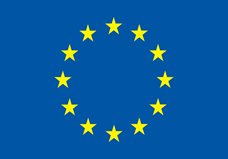 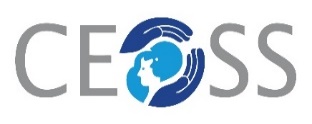 